DS8100 系列手持式成像仪更出色的性能、更新颖的技术和更利于操作的可管理性结账是商店为消费者留下良好印象的最后机会，结账体验的好坏在很大程度上取决于扫描器的性能表现。如果收银员需要重复扫描条码或 手动输入无法识别的条码，结账通道可能很快就会拥堵，造成消费者排长队、长时间等待结账的局面；同时，收银员精力大部分只用于尽快 扫描商品以录入款项，无法注重为消费者提供更好的结账体验。现在，利用 DS8100 系列手持式成像仪，您可为每一位消费者留下良好的 最后印象。DS8100 系列超越了传统的成像仪，具有更强大的一维和二维条码扫描性能、可提升生产力的工具更具新颖（包括可更换的电源 选件 — PowerPrecision+ 电池或 PowerCapTM  电容器1），以及可让扫描器保持正常运行、可由收银员实现手持操作的先进的可管理性工 具。DS8100 系列提供的结账体验在业内皆有口碑，有助于结账队伍顺畅前移，让收银员有时间提供更具个性化的结账体验。新颖设计不仅限于条码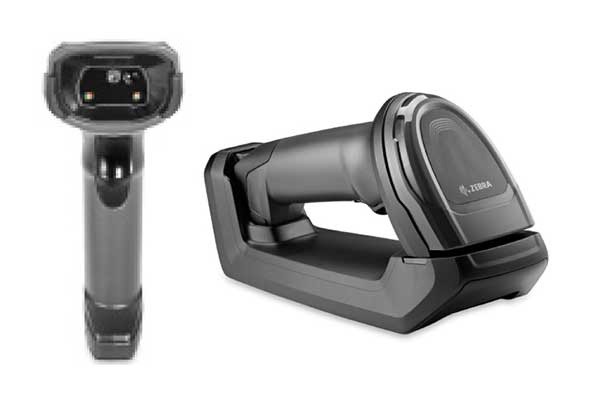 可更换式电源选件有助于降低投资风险                      PowerPrecision+ 电池或 PowerCap 电容器这两种可互换电源选件可 为设备供电。您随时可以在所有型号上更换电源选件，无需单独购买无 电池设备和电池供电设备。其还能让管理电源变得相当轻松。Power- Precision+ 电池和 PowerCap 电容器配有其型号与序列号的说明，方 便您始终了解各扫描器中使用的电源类型。PowerPrecision+ 高级电池一次充电即可实现三天的全天候连续扫 描。此外，这种电池还可配有多种指标，有助于更好地进行电池管理。更出色的性能几乎可在任何条件下扫描所有条码                                                DS8100 系列更加出色，同时结合了 800 MHz 微处理器、高分辨率百 万像素传感器和 Zebra 特有 PRZM 智能成像技术的强大功能。凭借这 种硬件和高级算法的特别组合，DS8100 系列能够立即采集问题突出的 条码 — 包括密集、印刷质量差、褶皱、褪色、扭曲、脏污或损坏条码以 及昏暗显示屏上的电子条码。扫描范围更广                                                                                           宽达  24  英寸/61  厘米的扫描范围、高分辨率成像传感器和明亮的“瞄准 点”有助于加快结账速度。在繁忙的结账环境中，收银员无需离开收银 台即可轻松扫描顾客购物车里的商品。PowerCap 电容器堪称理想之选：在不使用扫描器时，可将其随时插 入充电底座。PowerCap 电容器的容量在同品类中更大，插入通讯座 中一次满充电即可扫描 2,000 次，短充 35 秒即可扫描 100 次 — 这两 组数值均是同类竞品的四倍。更匹配的充电计量器                                                        开始值班前，扫视 PowerPrecision+ 电池或 PowerCap 电容器即可确 定是否已充好电。Connect+ Contact 技术可实现持久续航                                    DS8100 系列充电座中的充电触点位置与 Zebra 特有的 Connect+ Contact 技术相结合，可在扫描器的整个使用寿命期间实现可靠、无腐 蚀的充电。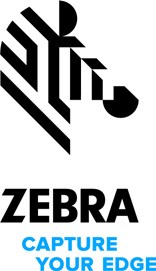 DS8100 系列可满足企业对性能、员工工作效率和客户服务的高标准要求。如需了解更多信息，请访问   www.zebra.com/ds8100 ，或者通过 www.zebra.com/contact 访问我们的全球联系人通讯录支持未来条形码 — Digimarc®                                                                                                      DS8100 系列支持 Digimarc 数字水印技术。采用这种技术可将条码重 复打印到墙纸等产品的表面，并且肉眼完全看不到这些条码。收银员可 实现更快结账且不必再将条码定位到成像仪的视域内；方便顾客轻松进 行自助结账。利用 Wi-Fi 友好模式消除蓝牙干扰                             仅在与无线局域网 (WLAN) 不共享的信道上操作，有助于保障员工和顾 客的服务水平。只需按一下扫描开关，即可采集多个条码                                多条码扫描 (MDF) 可方便采集多个条码，并能按应用要求的精确顺序仅 传输所需条码。采集驾照数据（要求 DL 版本） 收银员按一下扫描触发开关，即可采集和解析驾照数据信息，方便自动 生成积分卡或信用卡申请、对购买有年龄限制商品的顾客的年龄进行确 认等。直接解码指示器可提高生产力 由于条码上的照明闪烁可指示解码良好，因此，员工无需暂停即可确认 条码的捕获情况。更卓越的可管理性ScanSpeed 分析工具有助于发现并更正有问题的条码 可提供及时发现并解决条码问题所需的信息，有效避免相应问题对生产 力与护理质量造成影响。ScanSpeed 分析工具为 Zebra 所特有，可采 集所有已扫描条码的类型、扫描速度等内容。扫描过于费时的条码图像 可方便您前瞻性地发现并解决问题，从而提高扫描速度。在电池性能指标方面更有远见                                   PowerPrecision+ 电池可提供电池健康状况方面的各种信息，包括已消 耗的充电周期、健康状态计量器以及电池是否还能完全充电。现在，您可 轻松及时地发现电池老化问题、订购新电池并更换老化电池，避免因电 池故障中断前端操作。通过智能手机、平板电脑或 PC 控制您的扫描器 借助此易于使用的应用程序，您可以：通过控制成像仪的蜂鸣器、振动 和 LED 灯，设置用户警报；显示已扫描条码的数据；访问型号和序列号； 从 Android、iOS 和 Windows 智能手机、平板电脑和 PC 访问电池统计 信息等。免费工具满足高级管理需求                                                                  使用 123Scan，您可轻松创建配置条码以进行扫描器编程。如果成像仪 位于全国或世界各地，您可以通过借助扫描器管理服务 (SMS) 来配置和 更新插入主机的任何 DS8100 系列设备的固件（例如扫描配置条码），且 无需仓库调试或用户操作。支持轻松开发应用程序                                                           利用适用于 Windows、Android、iOS 和 Linux 的扫描器软件开发套 件 (SDK)，获取将扫描功能轻松集成到业务应用程序所需的一切。这些 SDK 可提供文档、驱动程序、测试实用程序以及样本源代码。利用 DataCapture DNA 简化整体扫描体验 硬件只是一个开始，你需要充分利用扫描器价值。DataCapture DNA 软 件助力 DS8100 系列，该软件是一款特别的集开发、管理、可视化和高 效办公工具套件。凭借 Zebra 50 年的创新经验，DataCapture DNA 将 Zebra 扫描器发展为具有丰富功能的工具，可帮助您降低总体拥有成本 (TCO) 并提高员工的日常工作效率。使用开发工具缩短开发周期。借助 管理工具更大程度简化任何规模的扫描器部署。使用可视化工具获取所 需的远程分析，保持扫描器正常运行。通过更新颖的技术来简化任务，让 员工比以往任何时候都更快、更容易地采集有助于推动业务的数据，从 而更大限度地提高生产力。DS8100 系列规格 	物理参数抗环境光干扰强度	0 到 9,000 英尺烛光/0 到 96,840 勒克斯无线通讯规格电源法规DS8100 系列适 用于：零售业•     销售点 (POS)•         积分卡申请•            电子优惠券兑换•         后勤区收货•       库存管理酒店服务业•       登记入住•      票务（音乐会、体 育赛事等）•      积分卡运输和物流•         发货和收货•    拣货•       产品跟踪•       票务（机场、火车 站和汽车站）•    邮政轻工/清洁生产•            产品和组件跟踪•      在制品 (WIP)政府•         彩票与游戏•       行政机构•    银行性能参数成像特性附件 	标准通讯座、投射通讯座、壁挂式托架、备用电池、备用 PowerCap  电容器；文 档采集台 	解码能力5用户环境解码范围（标准）6保修 	按照 Zebra 硬件保修声明的条款，DS8178 和 CR8178 可获得自发货 之日起三年的工艺和材料质量保证。DS8108 可获得自发货之日起五 年的工艺和材料质量保证。如需了解 Zebra 硬件产品质量保证书的完  整内容，请访问：www.zebra.com/warranty 	推荐服务 	  Zebra OneCare Select；Zebra OneCare Essential 	实用工具与管理附注 	1.需要  CAACXS00-004-R00  或更高版本的固件。2.如需使用其他电源，请参阅产品参考指南了解电流要求。3.1 次滚落 = 0.5 圈。4.每秒扫描一次。5.如需了解完整码制列表，请参阅产品参考指南。  6.取决于打印分辨率、对比度和环境光。 	DataCapture DNA 	DataCapture DNA 是一套高度智能的固件、软件、实用程序和应用 程序，专门用于添加功能并简化 Zebra 扫描器的部署和管理。有关 DataCapture DNA 及其应用的更多信息，请访问  www.zebra.com/datacapturedna 	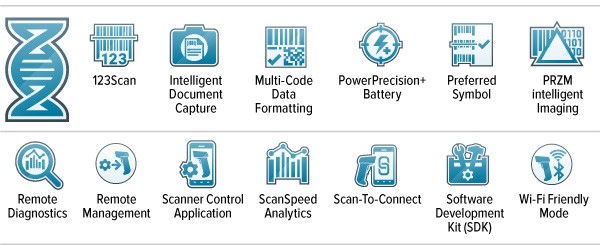 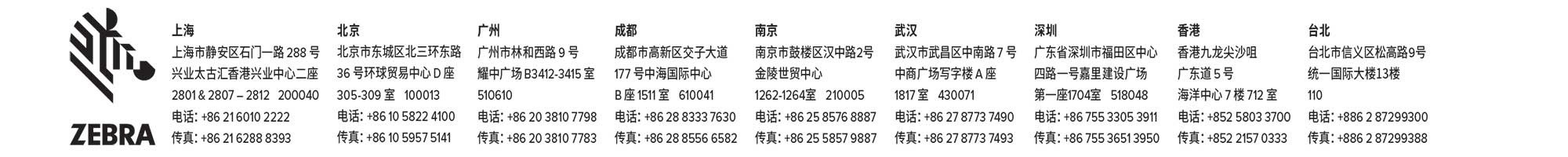 ©2019 ZTC 和/或其关联机构。保留所有权利。Zebra 和其标志性的 Zebra 斑马头像是 ZTC 的注册商标，已在全球多个国家/地区注册。所有其他商标均为其各自所有者的财产。部件编号：SS-DS8100 08/12/2019 HTML码制/分辨率近/远Code 39：3 密尔2.2 英寸/5.6 厘米至 5.0 英寸/12.7 厘米Code 39：20 密尔0 英寸/0 厘米至 36.8 英寸/93.5 厘米Code 128：3 密尔2.6 英寸/6.6 厘米至 4.5 英寸/11.4 厘米Code 128：5 密尔1.6 英寸/4.1 厘米至 8.4 英寸/21.3 厘米Code 128：15 密尔0 英寸/0 厘米至 27.1 英寸/68.8 厘米PDF 417：5 密尔2.3 英寸/5.8 厘米至 6.4 英寸/16.3 厘米PDF 417：6.7 密尔1.8 英寸/4.6 厘米至 8.5 英寸/21.6 厘米UPC：13 密尔 (100%)0 英寸/0 厘米至 24.0 英寸/61.0 厘米Data Matrix：7.5 密尔2.1 英寸/5.3 厘米至 6.9 英寸/17.5 厘米Data Matrix：10 密尔1.1 英寸/2.8 厘米至 9.9 英寸/25.1 厘米QR：20 密尔1 英寸/3 厘米至 17.6 英寸/44.7 厘米123Scan通过程序设定扫描器参数，升级固件，显示已 扫描的 QR 码数据、扫描统计信息、电池健康 状况、资产数据，打印报告。 www.zebra.com/123Scan符号扫描器 SDK生成功能全面的扫描器应用程序，包括文档、 驱动程序、测试实用工具和示例源代码。 www.zebra.com/scannersdkforwindows扫描器管理服务 (SMS)远程管理您的 Zebra 扫描器并查询其资产信 息。www.zebra.com/sms